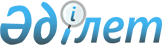 Об определении сроков предоставления заявки на субсидирование повышения урожайности и качества продукции растениеводства, стоимости горюче-смазочных материалов и других товарно-материальных ценностей, необходимых для проведения весенне-полевых и уборочных работ, путем субсидирования производства приоритетных культур и стоимости затрат на возделывание сельскохозяйственных культур в защищенном грунте на 2016 год по Чингирлаускому району
					
			Утративший силу
			
			
		
					Постановление акимата Чингирлауского района Западно-Казахстанской области от 20 октября 2016 года № 148. Зарегистрировано Департаментом юстиции Западно-Казахстанской области 21 октября 2016 года № 4588. Утратило силу постановлением акимата Чингирлауского района Западно-Казахстанской области от 23 февраля 2017 года № 32      Сноска. Утратило силу постановлением акимата Чингирлауского района Западно-Казахстанской области от 23.02.2017 № 32 (вводится в действие со дня первого официального опубликования).

      Руководствуясь Законом Республики Казахстан от 23 января 2001 года "О местном государственном управлении и самоуправлении в Республике Казахстан", согласно пункта 10 приказа исполняющего обязанности Министра сельского хозяйства Республики Казахстан от 27 февраля 2015 года № 4-3/177 "Об утверждении Правил субсидирования повышения урожайности и качества продукции растениеводства, стоимости горюче-смазочных материалов и других товарно-материальных ценностей, необходимых для проведения весенне-полевых и уборочных работ, путем субсидирования производства приоритетных культур и стоимости затрат на возделывание сельскохозяйственных культур в защищенном грунте" (Зарегистрирован в Министерстве юстиции Республики Казахстан 20 мая 2015 года № 11094), акимат района ПОСТАНОВЛЯЕТ:

      1. Определить сроки предоставления заявки на субсидирование повышения урожайности и качества продукции растениеводства, стоимости горюче-смазочных материалов и других товарно-материальных ценностей, необходимых для проведения весенне-полевых и уборочных работ, путем субсидирования производства приоритетных культур и стоимости затрат на возделывание сельскохозяйственных культур в защищенном грунте на 2016 год по Чингирлаускому району согласно приложению.

      2. Руководителю отдела государственно-правовой работы и службы управления персоналом (кадровой службы) аппарата акима Чингирлауского района (Нурушев А. М.) обеспечить государственную регистрацию данного постановления в органах юстиции, его официальное опубликование в информационно-правовой системе "Әділет" и в средствах массовой информации.

      3. Контроль за исполнением настоящего постановления возложить на заместителя акима района Айтмухамбетова К.

      4. Настоящее постановление вводится в действие со дня первого официального опубликования.

 Сроки предоставления заявки на субсидирование повышения урожайности и качества продукции растениеводства, стоимости горюче-смазочных материалов и других товарно-материальных ценностей, необходимых для проведения весенне-полевых и уборочных работ, путем субсидирования производства приоритетных культур и стоимости затрат на возделывание сельскохозяйственных культур в защищенном грунте на 2016 год по Чингирлаускому району
					© 2012. РГП на ПХВ «Институт законодательства и правовой информации Республики Казахстан» Министерства юстиции Республики Казахстан
				
      Аким района

А. Есалиев
Приложение 
к постановлению акимата 
Чингирлауского района 
от 20 ноября 2016 года № 148№

Наименования субсидируемых приоритетных сельскохозяйственных культур

Сроки предоставления заявки на включение в список получателей субсидий

1.

Пшеница озимая

с 20 октября по 30 ноября

2.

Озимая рожь

с 20 октября по 30 ноября

3.

Ячмень

с 20 октября по 30 ноября

4.

Пшеница яровая

с 20 октября по 30 ноября

5.

Масличные культуры

с 20 октября по 30 ноября

6.

Овоще-бахчевые культуры (за исключением овощных культур, возделываемых в условиях защищенного грунта)

с 20 октября по 30 ноября

7.

Овоще-бахчевые культуры, возделываемые с применением систем капельного орошения промышленного образца

с 20 октября по 30 ноября

8.

Овощные культуры, возделываемые в условиях защищенного грунта

с 20 октября по 30 ноября

9.

Многолетние и однолетние травы (за исключением многолетних трав посева прошлых лет)

с 20 октября по 30 ноября

10.

Многолетние бобовые травы посева первого, второго и третьего годов жизни

с 20 октября по 30 ноября

11.

Подсолнечник и кукуруза на силос

с 20 октября по 30 ноября

